Table 1: Deaths from COPD and lung cancer in 14 countries during the year 2008 (N=5,568,827)COPD, Chronic obstructive pulmonary diseaseTable 2: Demographic characteristics of people with COPD or lung cancer who died during 2008 in 14 countries (N=562,151)Percentages are row percentages.* For age, the Hungarian file was delivered using a different aggregation: 0-17,18-59,60-79(65-84), 80 or above(85 or above)†Variable not available not available for the country; N/A: category within variable not presented on the data file of the Netherlands; variable was dichotomized into married or not.Note: Percentages may not add up to 100 due to roundingTable 3: The place of death of deceased patients with COPD and lung cancer by country (N=562,151)Percentages are row percentages. Percentages may not add up to 100 due to rounding*Category not presented on death certificate. In Hungary, the death certificate registry only coded hospital or others as the place of death and nursing home does not exist as a separate health service in Mexico.＋In the Netherlands the category ‘other institutions’on the death certificate mostly concerns hospices in these disease groups.Table 4: Odds ratios of COPD vs lung cancer patients (reference) stratified by place of death: binary multivariable logistic regression models of death certificates data from 14 countries during 2008(N=562,151)Bold denotes a significant difference between lung cancer and COPD patients.*Category did not exist on death certificate Variables included in model: age, sex, marital status (except NZ, where marital status was not available)Figure 1. Crude Risk Ratios for dying at home, in hospital, in a nursing home in a palliative care institution of those dying from lung cancer versus those from COPD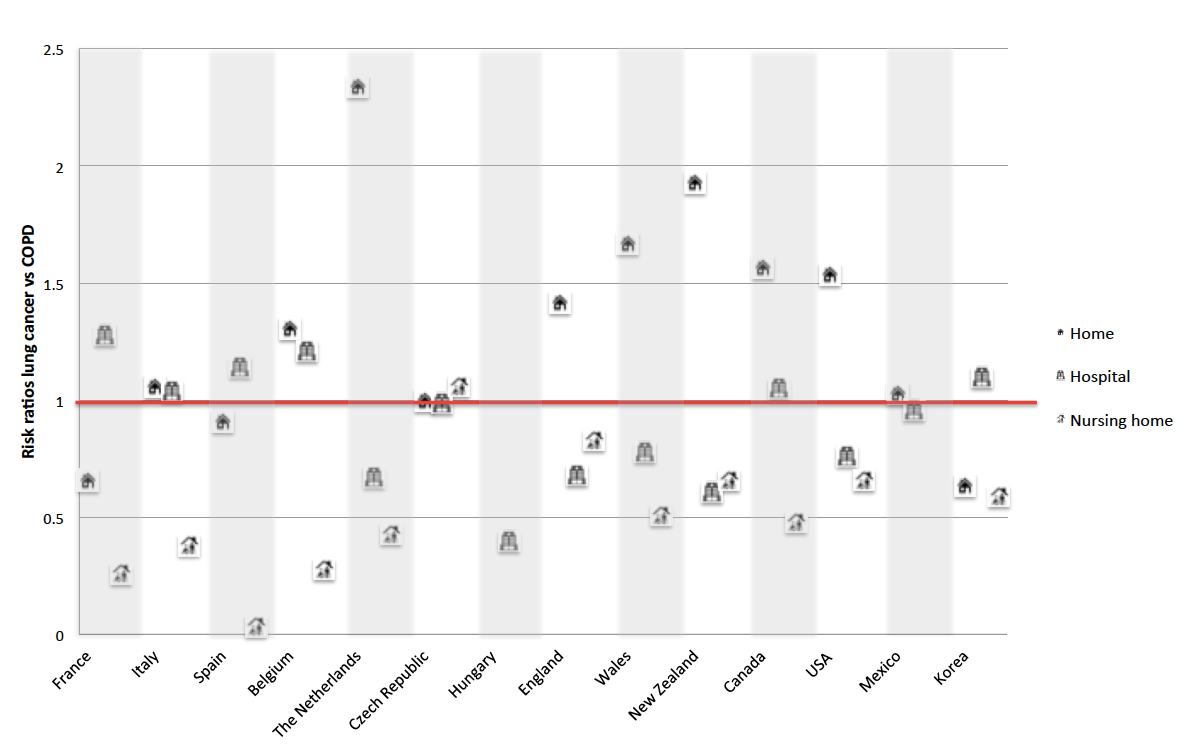 Risk ratios calculated as proportion lung cancer/proportion COPD dying in each place. A risk ration >1 indicates that those with lung cancer were relatively more likely to die in that place compared to those with COPD deaths; a risk ratio <1 means that they were less likelyCountryAbbreviationsTotal Number of deathsCOPD deathsNCOPD deaths% of all deathsLung cancer deaths NLung cancer deaths % of all deathsFranceFR541,1359,274 1.729,2215.4ItalyIT578,19221,3563.733,0045.7Spain (Andalusia)ES57,3802,5644.53,1985.6BelgiumBE102,9244,7514.66,4916.3The NetherlandsNL135,1366,3034.99,9187.6Czech RepublicCZ101,8042,1612.15,3105.2HungaryHU130,0274,8753.78,3306.4EnglandENG475,76325,1435.328,2225.9WalesWAL32,0661,7305.42,0326.3New ZealandNZ29,3121,8376.31,6346.0CanadaCA182,1348,1854.512,9027.1United States of AmericaUSA2,428,34312,80215.315,88896.5MexicoMX528,09321,8044.66,5631.2KoreaKR247,7577,3493.014,8836.0Total 5,568,827245,345 4.4320,5915.8Number of deaths Age (%)Age (%)Age (%)Sex (%)Marital status (%)Marital status (%)Marital status (%)18-6465-8485 or olderFemaleUnmarriedMarriedWidowed/divorcedFranceCOPD9,27410.230.059.637.512.440.447.3Lung cancer29,22140.440.319.323.611.460.827.8ItalyCOPD21,3563.526.270.339.310.842.546.7Lung cancer33,00422.350.727.023.48.169.322.6Spain (Andalusia)COPD2,5646.038.755.220.69.153.337.6Lung cancer3,19833.147.119.813.78.571.619.9BelgiumCOPD4,75111.537.251.236.58.243.048.8Lung cancer6,49130.947.321.823.87.161.331.7The NetherlandsCOPD6,3039.436.853.744.259.740.3N/ALung cancer9,91831.548.520.035.638.961.1N/ACzech RepublicCOPD2,16121.442.436.239.78.039.952.1Lung cancer5,3139.646.713.627.45.757.237.1HungaryCOPD4,87515.8*48.4*35.7*40.99.536.354.1Lung cancer8,3333.5*55.5*10.9*32.87.553.638.9EnglandCOPD25,14310.539.250.148.77.836.955.3Lung cancer28,22222.348.229.543.26.851.341.9WalesCOPD1,739.140.850.150.86.039.054.9Lung cancer2,03222.549.228.342.46.151.842.1New ZealandCOPD1,83712.237.849.950.2†††Lung cancer1,63428.847.124.145.6†††CanadaCOPD8,1858.534.357.146.97.736.855.6Lung cancer12,90226.747.725.746.06.855.537.7USACOPD128,02114.240.245.452.16.336.257.5Lung cancer158,88928.847.124.144.36.051.043.0MexicoCOPD21,80411.835.951.444.511.244.644.2Lung cancer6,56331.347.321.333.710.861.827.4KoreaCOPD7,3497.942.849,338.72.847.749.7Lung cancer14,88325.356.318.426.42.369.228.5Number of deaths Home (%)Hospital (%)Nursing home (%)Hospice setting (%)Others (%)FranceCOPD9,27425.660.211.2/*3.0Lung cancer29,22117.077.43.0/*2.7ItalyCOPD21,35641.647.47.5/*3.5Lung cancer33,00444.249.52.9/*3.5Spain (Andalusia)COPD2,56436.356.76.2/*.8Lung cancer3,19833.164.52.1/*.2BelgiumCOPD4,75122.052.824.4/*.8Lung cancer6,49128.863.96.8/*.6The NetherlandsCOPD6,30320.541.835.41.5＋0.8Lung cancer9,91848.028.015.37.2＋1.5Czech RepublicCOPD2,16117.266.814.7/*1.3Lung cancer5,3117.366.415.5/*.8HungaryCOPD4,875/*69.8/*/*30.2Lung cancer8,33/*72.1/*/*27.9EnglandCOPD25,14319.867.510.8.91.0Lung cancer28,22228.245.89.015.31.7WalesCOPD1,7316.973.98.2.2.8Lung cancer2,03228.157.54.28.51.6New ZealandCOPD1,83715.544.734.01.94.0Lung cancer1,63429.927.522.517.62.6CanadaCOPD8,18510.465.420.7/*3.6Lung cancer12,90216.369.09.9/*4.9USACOPD128,02126.244.522.72.93.7Lung cancer158,88940.333.915.05.25.7MexicoCOPD21,80455.441.8/*/*2.8Lung cancer6,56357.140.1/*/*2.8KoreaCOPD7,34919.478.91.5/*.3Lung cancer14,88312.586.5.9/*.1CountryHome (vs all others)N=562,151Home (vs Hospital)N=447,537Hospital (vs all others)N=562,151Nursing home (vs Hospital) N=345,463Hospice setting (vs others)N=41,092OR (95% CI)OR (95% CI)OR (95% CI)OR (95% CI)OR (95% CI)France1.7 (1.58-1.80)1.8 (1.71-1.94)0.5 (0.52-0.58)2.1 (1.89-2.33)/*Italy0.9 (0.87-0.94)0.9 (0.88-0.96)1.0 (1.00-1.08)1.6 (1.42-1.72)/*Spain0.8 (0.75-0.96)0.9 (0.79-1.01)1.0 (0.91-1.17)1.9 (1.34-2.67)/*Belgium0.8 (0.77-0.93)0.97 (0.9-1.07)0.8 (0.71-0.84)2.4 (2.09-2.73)/*The Netherlands0.4 (0.33-0.39)0.3 (0.27-0.33)2.4 (2.23-2.59)0.9 (0.81-0.98)/*Czech Republic1.1 (0.96-1.26)1.1 (0.92-1.22)1.1 (0.95-1.19)0.8 (0.68-0.92)/*Hungary/*/*0.9 (0.85-1.01)/*/*England0.7 (0.68-0.74)0.5 (0.50-0.54)2.5 (2.42-2.60)0.6 (0.55-0.62)0.1 (0.07-0.11)Wales0.6 (0.49-0.68)0.5 (0.43-0.61)2.1 (1.80 -2.40)1.1 (0.82-1.48)0.1 (0.01-0.20)New Zealand0.5 (0.43-0.60)0.3 (0.27-0.40)2.7 (2.28-3.10)0.6 (0.51-0.75)0.1 (0.05-0.14)USA0.6 (0.56-0.58)0.5 (0.47-0.49)1.8 (1.81-1.87)0.8 (0.77-0.81)0.9 (0.87-0.98)Canada0.7 (0.63-0.76)0.7 (0.67-0.80)0.98 (0.92-1.05)1.5 (1.40-1.66)/*Mexico0.8 (0.72-0.82)0.8 (0.72-0.81)1.3 (1.21-1.37)/*/*Korea1.5 (1.43-1.68)1.6 (1.43-1.69)0.7 (0.60-0.71)1.2 (0.90-1.57)/*